	Midweekcompetitie seizoen 2024 - 2025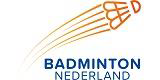 1 juni 2024Competitie Contact PersoonContactpersoon MidweekcompetitieBijgaand het inschrijfformulier 2024 – 2025. De uitnodiging is aan alle Brabantse verenigingen gericht. U wordt van harte uitgenodigd om één of meerdere teams in te schrijven. Graag inschrijven via ingevuld aanmeldformulier vóór 1 augustus 2024! SVP verzenden aan rcw_noordbrabant@badminton.nlDeze midweekcompetitie voorziet bij veel verenigingen in een behoefte en is een uniek Brabants gebeuren. Nog steeds jammer dat (nog) niet alle verenigingen meedoen.  De midweek competitie wordt in principe op de speelavond gespeeld, dus dan geen aparte zaalhuur. Alle niveaus van uw vereniging kunnen er aan meedoen. De sfeer en het wat informeel-sportief karakter maken dat de competitie prettig overkomt. Kortom Brabants en gezellig. De categorie- en poule-indeling worden door ons gemaakt. Het wedstrijdschema wordt door de club zelf (in onderling overleg tussen verenigingen) bepaald en loopt van 1 september t/m 23 februari (26 weken om ca 5 thuis- en 5 uitwedstrijden te spelen). Mocht u nog nadere informatie nodig hebben, geef een seintje en wij helpen u graag verder. Op voorhand succes met het vinden van teams voor deze competitie en hopelijk kunnen we, na de zomervakantie aan de leukste competitie beginnen. Wilt u s.v.p. de ontvangst van deze mail bevestigen en ons z.s.m. laten weten of jullie als vereniging voornemens zijn volgend seizoen mee te gaan doen of niet. Kunnen we ons vast richten op de organisatie.Commissie WedstrijdzakenBadminton Nederland